 金属非金属矿山排水作业继续教育培训班报名表温馨提示：请发邮箱报名：jcpx3850114@163.com请提前一个月提交纸质资料：1、特种作业申请表一份；2、个人健康承诺书一份；3、身份证复印件一份；4、毕业证书复印件一份（初中以上学历证明）；5、小一寸彩色相片两张、白底彩照电子版不大于100k（和报名表一起发送至邮箱，电子版相片要标注姓名）；6、身份证原件报到时提交（读卡用）；7、营业执照复印件（开发票用）（注：复印件上都需要签名和在签名处盖上手指摸）培训费缴费方式:银行汇款账户（可现场报到交现金）      单位名称：清远市清城区建诚职业培训学校有限公司     开户行：中国建设银行清远市分行 账  号： 44050176030100001452 个人健康承诺书本人        ，身份证号码：                       承诺自己的身体无妨碍从事相应特种作业的器质性心脏病、癫痫病、美尼尔氏病、眩晕症、癔病、震颤麻痹症、精神病、痴呆症以及其他疾病和生理缺陷，身体健康状况完全适合从事特种作业操作，并承诺如有隐瞒出现任何身体疾病导致的后果，相关责任全部由我本人承担。此承诺有效期半年。有效期      年  月  日至   年   月   日承诺人签字（加盖手指红印）：   日    期：   年    月    日附件4：清远市清城区建诚职业培训学校地图（实操、考试点）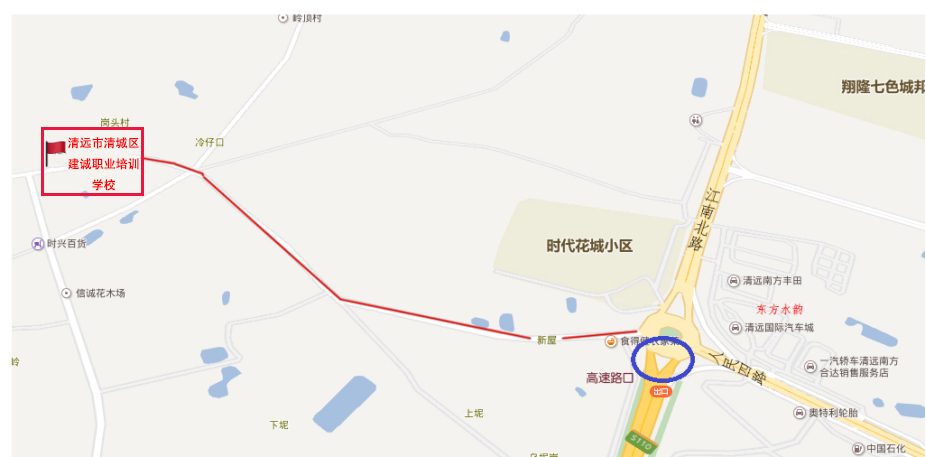 姓名工作单位职务联系电话是否需要食宿广东省特种作业操作证核发申请表广东省特种作业操作证核发申请表广东省特种作业操作证核发申请表广东省特种作业操作证核发申请表广东省特种作业操作证核发申请表广东省特种作业操作证核发申请表广东省特种作业操作证核发申请表广东省特种作业操作证核发申请表广东省特种作业操作证核发申请表广东省特种作业操作证核发申请表广东省特种作业操作证核发申请表广东省特种作业操作证核发申请表填表时间：    年   月    日填表时间：    年   月    日填表时间：    年   月    日填表时间：    年   月    日填表时间：    年   月    日填表时间：    年   月    日填表时间：    年   月    日填表时间：    年   月    日填表时间：    年   月    日填表时间：    年   月    日填表时间：    年   月    日填表时间：    年   月    日姓 名姓 名性 别性 别照片照片出生年月出生年月身份证号身份证号照片照片文化程度文化程度身体状况身体状况照片照片单位全称单位全称单位电话单位电话照片照片个人手机（必填）个人手机（必填）个人电话个人电话照片照片通讯地址通讯地址邮编邮编照片照片操作资格认定种类操作资格认定种类新申请申请作业类别申请作业类别操作资格认定种类操作资格认定种类新申请申请作业项目申请作业项目操作资格认定种类操作资格认定种类复审换证申请作业类别申请作业类别操作资格认定种类操作资格认定种类复审换证申请作业项目申请作业项目操作资格认定种类操作资格认定种类复审换证初次领证日期初次领证日期上次复审日期上次复审日期操作资格认定种类操作资格认定种类复审换证证书编号证书编号原发证机关原发证机关从事特种作业以来是否有违章违法责任事故记录或拒绝、阻碍安全生产监管监察部门监督检查的情形。从事特种作业以来是否有违章违法责任事故记录或拒绝、阻碍安全生产监管监察部门监督检查的情形。从事特种作业以来是否有违章违法责任事故记录或拒绝、阻碍安全生产监管监察部门监督检查的情形。从事特种作业以来是否有违章违法责任事故记录或拒绝、阻碍安全生产监管监察部门监督检查的情形。从事特种作业以来是否有违章违法责任事故记录或拒绝、阻碍安全生产监管监察部门监督检查的情形。从事特种作业以来是否有违章违法责任事故记录或拒绝、阻碍安全生产监管监察部门监督检查的情形。从事特种作业以来是否有违章违法责任事故记录或拒绝、阻碍安全生产监管监察部门监督检查的情形。从事特种作业以来是否有违章违法责任事故记录或拒绝、阻碍安全生产监管监察部门监督检查的情形。从事特种作业以来是否有违章违法责任事故记录或拒绝、阻碍安全生产监管监察部门监督检查的情形。从事特种作业以来是否有违章违法责任事故记录或拒绝、阻碍安全生产监管监察部门监督检查的情形。从事特种作业以来是否有违章违法责任事故记录或拒绝、阻碍安全生产监管监察部门监督检查的情形。本人保证本次申请所填写内容和提交的材料真实。                                                          签 字：
                                                        日 期：   年   月   日本人保证本次申请所填写内容和提交的材料真实。                                                          签 字：
                                                        日 期：   年   月   日本人保证本次申请所填写内容和提交的材料真实。                                                          签 字：
                                                        日 期：   年   月   日本人保证本次申请所填写内容和提交的材料真实。                                                          签 字：
                                                        日 期：   年   月   日本人保证本次申请所填写内容和提交的材料真实。                                                          签 字：
                                                        日 期：   年   月   日本人保证本次申请所填写内容和提交的材料真实。                                                          签 字：
                                                        日 期：   年   月   日本人保证本次申请所填写内容和提交的材料真实。                                                          签 字：
                                                        日 期：   年   月   日本人保证本次申请所填写内容和提交的材料真实。                                                          签 字：
                                                        日 期：   年   月   日本人保证本次申请所填写内容和提交的材料真实。                                                          签 字：
                                                        日 期：   年   月   日本人保证本次申请所填写内容和提交的材料真实。                                                          签 字：
                                                        日 期：   年   月   日本人保证本次申请所填写内容和提交的材料真实。                                                          签 字：
                                                        日 期：   年   月   日本人保证本次申请所填写内容和提交的材料真实。                                                          签 字：
                                                        日 期：   年   月   日具备安全培训条件的生产经营单位或培训机构意见：
                    机构印章                                     
                      年    月     日具备安全培训条件的生产经营单位或培训机构意见：
                    机构印章                                     
                      年    月     日具备安全培训条件的生产经营单位或培训机构意见：
                    机构印章                                     
                      年    月     日具备安全培训条件的生产经营单位或培训机构意见：
                    机构印章                                     
                      年    月     日具备安全培训条件的生产经营单位或培训机构意见：
                    机构印章                                     
                      年    月     日具备安全培训条件的生产经营单位或培训机构意见：
                    机构印章                                     
                      年    月     日具备安全培训条件的生产经营单位或培训机构意见：
                    机构印章                                     
                      年    月     日单位意见：（是否属于中央驻粤和省属企业，以上信息是否真实以及是否同意申请人的申请。无从业单位的无须填写）
单位印章或主要负责人签字：
                      年    月    日单位意见：（是否属于中央驻粤和省属企业，以上信息是否真实以及是否同意申请人的申请。无从业单位的无须填写）
单位印章或主要负责人签字：
                      年    月    日单位意见：（是否属于中央驻粤和省属企业，以上信息是否真实以及是否同意申请人的申请。无从业单位的无须填写）
单位印章或主要负责人签字：
                      年    月    日单位意见：（是否属于中央驻粤和省属企业，以上信息是否真实以及是否同意申请人的申请。无从业单位的无须填写）
单位印章或主要负责人签字：
                      年    月    日单位意见：（是否属于中央驻粤和省属企业，以上信息是否真实以及是否同意申请人的申请。无从业单位的无须填写）
单位印章或主要负责人签字：
                      年    月    日请选择证书送达方式（请在○上打“√”）：请选择证书送达方式（请在○上打“√”）：请选择证书送达方式（请在○上打“√”）：请选择证书送达方式（请在○上打“√”）：请选择证书送达方式（请在○上打“√”）：请选择证书送达方式（请在○上打“√”）：请选择证书送达方式（请在○上打“√”）：请选择证书送达方式（请在○上打“√”）：请选择证书送达方式（请在○上打“√”）：请选择证书送达方式（请在○上打“√”）：请选择证书送达方式（请在○上打“√”）：请选择证书送达方式（请在○上打“√”）：○自取○邮寄(到付）邮寄地址：                                     邮政编码：                             收件人：                 联系方式（必填）：                            ○邮寄(到付）邮寄地址：                                     邮政编码：                             收件人：                 联系方式（必填）：                            ○邮寄(到付）邮寄地址：                                     邮政编码：                             收件人：                 联系方式（必填）：                            ○邮寄(到付）邮寄地址：                                     邮政编码：                             收件人：                 联系方式（必填）：                            ○邮寄(到付）邮寄地址：                                     邮政编码：                             收件人：                 联系方式（必填）：                            ○邮寄(到付）邮寄地址：                                     邮政编码：                             收件人：                 联系方式（必填）：                            ○邮寄(到付）邮寄地址：                                     邮政编码：                             收件人：                 联系方式（必填）：                            ○邮寄(到付）邮寄地址：                                     邮政编码：                             收件人：                 联系方式（必填）：                            ○邮寄(到付）邮寄地址：                                     邮政编码：                             收件人：                 联系方式（必填）：                            ○邮寄(到付）邮寄地址：                                     邮政编码：                             收件人：                 联系方式（必填）：                            ○邮寄(到付）邮寄地址：                                     邮政编码：                             收件人：                 联系方式（必填）：                            